Chapter 1Introduction to Information SystemsQuestion type: True/False1) Managing the IS function within an organization is the exclusive responsibility of the IS department in contemporary organizations.Answer: FalseDifficulty: MediumLearning Objective: Identify the reasons why being an informed user of information systems is important in today’s world.Section Reference: 1.1 Why Should I Study Information Systems?AACSB: Use of Information TechnologyBloomcode: Comprehension2) An information system collects, processes, stores, analyzes, and disseminates information for a specific purpose.Answer: TrueDifficulty: MediumLearning Objective: Describe the various types of computer-based information systems in an organization.Section Reference: 1.2 Overview of Computer-Based Information SystemsAACSB: Use of Information TechnologyBloomcode: Knowledge3) Information technology relates to any computer-based tools that people use to work with information and to support the information and information-processing needs of an organization.Answer: TrueDifficulty: EasyLearning Objective: Describe the various types of computer-based information systems in an organization.Section Reference: Case 1.1 SAMs ChaosAACSB: Use of Information TechnologyBloomcode: Knowledge4) IT is enabling more and more people to communicate, collaborate, and compete, thereby levelling the digital playing field.Answer: TrueDifficulty: EasyLearning Objective: Identify the reasons why being an informed user of information systems is important in today’s world.Section Reference: Case 1.1 SAMs Chaos AACSB: Use of Information TechnologyBloomcode: Comprehension5) IT Audits can be used to find problems with IT systems.Answer: TrueDifficulty: EasyLearning Objective: Identify the reasons why being an informed user of information systems is important in today’s world.Section Reference: Case 1.1 SAMs ChaosAACSB: Use of Information TechnologyBloomcode: Comprehension6) An informed user of IT can enhance his or her organization’s competitive position.Answer: TrueDifficulty: EasyLearning Objective: Identify the reasons why being an informed user of information systems is important in today’s world.Section Reference: 1.1 Why Should I Study Information Systems?AACSB: Use of Information TechnologyBloomcode: Comprehension7) If you want to run a multinational company, you need to rent office space and hire at least few employees.Answer: FalseDifficulty: EasyLearning Objective: Identify the reasons why being an informed user of information systems is important in today’s world.Section Reference: 1.1 Why Should I Study Information Systems?AACSB: Use of Information TechnologyBloomcode: Comprehension8) A systems analyst focuses on determining the information requirements and technical specifications for new applications.Answer: TrueDifficulty: EasyLearning Objective: Identify the reasons why being an informed user of information systems is important in today’s world.Section Reference: 1.1 Why Should I Study Information Systems?AACSB: Use of Information TechnologyBloomcode: Knowledge9) An auditing manager focuses on the ethical and legal use of information systems and evaluates the quality or effectiveness of such systems.Answer: True Difficulty: MediumLearning Objective: Identify the reasons why being an informed user of information systems is important in today’s world.Section Reference: 1.1 Why Should I Study Information Systems?AACSB: Use of Information TechnologyBloomcode: Knowledge10) The CIO of an organization supervises the day-to-day operations of the data and/or computer centre.Answer: FalseDifficulty: MediumLearning Objective: Identify the reasons why being an informed user of information systems is important in today’s world.Section Reference: 1.1 Why Should I Study Information Systems?AACSB: Use of Information TechnologyBloomcode: Knowledge11) The Emerging Technologies Manager forecasts technology trends; evaluates and experiments with new technologies.Answer: TrueDifficulty: MediumLearning Objective: Identify the reasons why being an informed user of information systems is important in today’s world.Section Reference: 1.1 Why Should I Study Information Systems?AACSB: Use of Information TechnologyBloomcode: Knowledge12) End-user computing has two components: end-user data entry, reporting, and inquiry (commonly referred to as simply users); and end-user development, where users develop usable systems, such as spreadsheets or programs using programming languages or other development tools.Answer: TrueDifficulty: EasyLearning Objective: Identify the reasons why being an informed user of information systems is important in today’s world.Section Reference: 1.1 Why Should I Study Information Systems?AACSB: Use of Information TechnologyBloomcode: Knowledge13) Information technology and information systems are the same thing.Answer: FalseDifficulty: MediumLearning Objective: Describe the various types of computer-based information systems in an organization.Section Reference: 1.2 Overview of Computer-Based Information SystemsAACSB: Use of Information TechnologyBloomcode: Comprehension14) In general, informed users tend to get more value from whatever technologies they use.  Answer: True Difficulty: MediumLearning Objective: Identify the reasons why being an informed user of information systems is important in today’s world.Section Reference: 1.1 Why Should I Study Information Systems? AACSB: Use of Information TechnologyBloomcode: Comprehension15) The grade point average (GPA) values of a class would be considered as information.Answer: FalseDifficulty: MediumLearning Objective: Describe the various types of computer-based information systems in an organization.Section Reference: 1.2 Overview of Computer-Based Information SystemsAACSB: Use of Information TechnologyBloomcode: Knowledge16) The grade point average (GPA) values coupled with appropriate student names of a class would be considered as information.Answer: TrueDifficulty: EasyLearning Objective: Describe the various types of computer-based information systems in an organization.Section Reference: 1.2 Overview of Computer-Based Information SystemsAACSB: Use of Information TechnologyBloomcode: Knowledge17) A university registrar who uses her experience with university admissions in reviewing the applicant grades, application essays, and letters of recommendation, would be applying her knowledge in your application process.Answer: TrueDifficulty: EasyLearning Objective: Describe the various types of computer-based information systems in an organization.Section Reference: 1.2 Overview of Computer-Based Information SystemsAACSB: Use of Information TechnologyBloomcode: Knowledge18) A list of football scores with the names of the teams that played the games would be considered information.Answer: TrueDifficulty: EasyLearning Objective: Describe the various types of computer-based information systems in an organization.Section Reference: 1.2 Overview of Computer-Based Information SystemsAACSB: Use of Information TechnologyBloomcode: Knowledge19) The Information Systems functional area, a department of Information technology, deals with the planning, development, management, and use of management information tools to help people perform all the tasks related to information processing and management.Answer: TrueDifficulty: EasyLearning Objective: Describe the various types of computer-based information systems in an organization.Section Reference: 1.2 Overview of Computer-Based Information SystemsAACSB: Use of Information TechnologyBloomcode: Knowledge20) A student’s decision to drop one course and add another would be considered a transaction to the university’s information system but not to its accounting system.Answer: True Difficulty: MediumLearning Objective: Describe the various types of computer-based information systems in an organization.Section Reference: 1.2 Overview of Computer-Based Information SystemsAACSB: Use of Information TechnologyBloomcode: Comprehension21) The Supply Chain Management system is an interorganizational information system.Answer: TrueDifficulty: MediumLearning Objective: Describe the various types of computer-based information systems in an organization.Section Reference: 1.2 Overview of Computer-Based Information SystemsAACSB: Use of Information TechnologyBloomcode: Comprehension22) An Electronic Commerce (e-Commerce) system is an intraorganizational information system.Answer: FalseDifficulty: MediumLearning Objective: Describe the various types of computer-based information systems in an organization.Section Reference: 1.2 Overview of Computer-Based Information SystemsAACSB: Use of Information TechnologyBloomcode: Comprehension23) An organization’s supply chain starts at the supplier and ends at the customer.Answer: TrueDifficulty: MediumLearning Objective: Describe the various types of computer-based information systems in an organization.Section Reference: 1.2 Overview of Computer-Based Information SystemsAACSB: Use of Information TechnologyBloomcode: Comprehension24) E-commerce systems are a type of interorganizational information systems.Answer: TrueDifficulty: MediumLearning Objective: Describe the various types of computer-based information systems in an organization.Section Reference: 1.2 Overview of Computer-Based Information SystemsAACSB: Use of Information TechnologyBloomcode: Comprehension25) An organization’s IT infrastructure consists of the IT components and IT services.Answer: TrueDifficulty: MediumLearning Objective: Describe the various types of computer-based information systems in an organization.Section Reference: 1.2 Overview of Computer-Based Information SystemsAACSB: Use of Information TechnologyBloomcode: Knowledge26) IT personnel use the IT infrastructure to develop information systems.Answer: FalseDifficulty: MediumLearning Objective: Describe the various types of computer-based information systems in an organization.Section Reference: 1.2 Overview of Computer-Based Information SystemsAACSB: Use of Information TechnologyBloomcode: Comprehension27) Meaningful knowledge is information and meaningful information is data.Answer: FalseDifficulty: MediumLearning Objective: Describe the various types of computer-based information systems in an organization.Section Reference: 1.2 Overview of Computer-Based Information SystemsAACSB: Use of Information TechnologyBloomcode: Knowledge28) Information is data that have been organized so that they have meaning to provide value to the recipient.Answer: TrueDifficulty: EasyLearning Objective: Describe the various types of computer-based information systems in an organization.Section Reference: 1.2 Overview of Computer-Based Information SystemsAACSB: Use of Information TechnologyBloomcode: Knowledge29) Knowledge is data that have been organized so that they have meaning to provide value to the recipient.Answer: FalseDifficulty: EasyLearning Objective: Describe the various types of computer-based information systems in an organization.Section Reference: 1.2 Overview of Computer-Based Information SystemsAACSB: Use of Information TechnologyBloomcode: Knowledge30) Knowledge is data and information that have been organized and processed to convey understanding, experience, accumulated learning, and expertise applied to a current problem.Answer: TrueDifficulty: EasyLearning Objective: Describe the various types of computer-based information systems in an organization.Section Reference: 1.2 Overview of Computer-Based Information SystemsAACSB: Use of Information TechnologyBloomcode: Knowledge31) Digital dashboards are special information systems that that support all managers of the organization.Answer: TrueDifficulty: MediumLearning Objective: Describe the various types of computer-based information systems in an organization.Section Reference: 1.2 Overview of Computer-Based Information SystemsAACSB: Use of Information TechnologyBloomcode: Knowledge32) IT only positively affects our quality of life.Answer: FalseDifficulty: EasyLearning Objective: Identify positive and negative societal effects of the increased use of information technology.Section Reference 1.4: Importance of Information Systems to SocietyAACSB: Use of Information TechnologyBloomcode: KnowledgeQuestion type: Multiple Choice33) Which of the following is a benefit of being an informed user of IT?a) understanding what is “behind” applications you use in your organizationb) providing input to enhance your organization’s applicationsc) helping to select new applicationsd) keeping abreast of new technologiese) All of the aboveAnswer: eDifficulty: EasyLearning Objective: Identify the reasons why being an informed user of information systems is important in today’s world.Section Reference: 1.1 Why Should I Study Information Systems?AACSB: Use of Information TechnologyBloomcode: Knowledge34) You should seek to be an informed user of IT because ____________.a) it is easy to understand how IT worksb) you could end up working in the IT department in your organizationc) everyone uses ITd) you will be in a position to enhance the quality of IT applicationsAnswer: dDifficulty: MediumLearning Objective: Identify the reasons why being an informed user of information systems is important in today’s world.Section Reference: 1.1 Why Should I Study Information Systems?AACSB: Use of Information TechnologyBloomcode: Comprehension35) The title of the executive who is in charge of the people, who design and build information systems, the people who use those systems, and the people responsible for managing those systems is thea) CEO.b) CFO.c) CIO.d) CIS.e) CIT.Answer: cDifficulty: EasyLearning Objective: Identify the reasons why being an informed user of information systems is important in today’s world.Section Reference: 1.1 Why Should I Study Information Systems?AACSB: Use of Information TechnologyBloomcode: Knowledge36) What does a systems analyst do?a) Manages an IS serviceb) Writes computer codec) Determines information requirements and technical specifications for new applicationsd) Forecasts technology trendse) Creates Web sites and pagesAnswer: cDifficulty: MediumLearning Objective: Identify the reasons why being an informed user of information systems is important in today’s world.Section Reference: 1.1 Why Should I Study Information Systems?AACSB: Use of Information TechnologyBloomcode: Knowledge37) An emerging technologies manager ___________.a) evaluates new technologiesb) manages data networksc) manages the ethical and legal use of information systemsd) is responsible for strategic planninge) creates the Web sites and pagesAnswer: aDifficulty: MediumLearning Objective: Identify the reasons why being an informed user of information systems is important in today’s world.Section Reference: 1.1 Why Should I Study Information Systems?AACSB: Use of Information TechnologyBloomcode: Knowledge38) Which of the following statements concerning the complexity of management of information resources is not true?a) Information systems have an enormous strategic value within an organization and therefore firms rely on them heavily. b) Information systems are expensive to acquire, operate, and maintain.c) Computers are decentralized throughout the organization, which makes it harder to manage.d) Managing mainframes has become more difficult.e) Managing information resources is divided between the MIS department and end users and there is no standard way to divide responsibility between them.Answer: dDifficulty: EasyLearning Objective: Identify the reasons why being an informed user of information systems is important in today’s world.Section Reference: 1.1 Why Should I Study Information Systems?AACSB: Use of Information TechnologyBloomcode: Knowledge39) _________ is a traditional function of the MIS Department.a) Managing system integration including the Internet, intranets, and extranetsb) Educating the non-MIS managers about ITc) Providing technical servicesd) Creating business alliances with business partnersAnswer: cDifficulty: MediumLearning Objective: Identify the reasons why being an informed user of information systems is important in today’s world.Section Reference: 1.1 Why Should I Study Information Systems?AACSB: Use of Information TechnologyBloomcode: Knowledge40) Which of the following is the correct hierarchy from the lowest level to the highest level?a) knowledge, information, datab) information, data, knowledgec) data, information, knowledged) data, experience, informatione) information, experience, wisdomAnswer: cDifficulty: MediumLearning Objective: Describe the various types of computer-based information systems in an organization.Section Reference: 1.2 Overview of Computer-Based Information SystemsAACSB: Use of Information TechnologyBloomcode: Comprehension41) _____ conveys understanding, accumulated learning, and expertise as they apply to a current problem.a) Datab) Informationc) Knowledged) Databasee) None of the aboveAnswer: cDifficulty: EasyLearning Objective: Describe the various types of computer-based information systems in an organization.Section Reference: 1.2 Overview of Computer-Based Information SystemsAACSB: Use of Information TechnologyBloomcode: Knowledge42) ______ is/are data that have been organized to have meaning and value to a recipient.a) Insightsb) Informationc) Knowledged) Experiencee) WisdomAnswer: bDifficulty: EasyLearning Objective: Describe the various types of computer-based information systems in an organization.Section Reference: 1.2 Overview of Computer-Based Information SystemsAACSB: Use of Information TechnologyBloomcode: Knowledge43) Who manages all systems throughout the organization and the day-to-day operations of the entire IS organization?a) IS directorb) Information centre managerc) Project managerd) Operations managere) Programming managerAnswer: aDifficulty: EasyLearning Objective: Identify the reasons why being an informed user of information systems is important in today’s world. Section Reference: 1.1 Why Should I Study Information Systems?AACSB: Use of Information TechnologyBloomcode: Knowledge44) The Software Project Manager is responsible fora) strategic planning.b) day-to-day operations of the entire organization.c) managing IS services such as help desks, hotlines, training, and consulting.d) managing a particular existing system.e) managing a particular new systems development project.Answer: eDifficulty: EasyLearning Objective: Identify the reasons why being an informed user of information systems is important in today’s worldSection Reference: 1.1 Why Should I Study Information Systems?AACSB: Use of Information TechnologyBloomcode: Knowledge45) The list of all your purchases from Amazon (books bought, price paid, dates) is defined as ___________.a) datab) informationc) knowledged) experiencee) wisdomAnswer: bDifficulty: EasyLearning Objective: Describe the various types of computer-based information systems in an organization.Section Reference: 1.2 Overview of Computer-Based Information SystemsAACSB: Use of Information TechnologyBloomcode: Knowledge46) If Amazon uses a list of all your purchases (books bought, price paid, dates) to recommend other books to you, then it is applying its ______.a) datab) informationc) knowledged) experiencee) wisdomAnswer: cDifficulty: EasyLearning Objective: Describe the various types of computer-based information systems in an organizationSection Reference: 1.2 Overview of Computer-Based Information SystemsAACSB: Use of Information TechnologyBloomcode: Knowledge47) A listing of all courses offered at your university would be considered _____, whereas a listing of all courses required in your major would be considered _____.a) information; datab) knowledge; informationc) information; knowledged) data; informatione) data; knowledgeAnswer: dDifficulty: EasyLearning Objective: Describe the various types of computer-based information systems in an organization: Section Reference: 1.2 Overview of Computer-Based Information SystemsAACSB: Use of Information TechnologyBloomcode: Knowledge48) You are registering for the next semester at your university.  You take into account your major, the courses you need, the prerequisites for each course, the times you take each course, and the professors teaching each section, as well as your work schedule. You are using _______ to select your class schedule.a) informationb) knowledgec) experienced) wisdome) dataAnswer: bDifficulty: MediumLearning Objective: Describe the various types of computer-based information systems in an organizationSection Reference: 1.2 Overview of Computer-Based Information SystemsAACSB: Use of Information TechnologyBloomcode: Comprehension49) A purchase of books in the college bookstore is ___________. The report at the end of the day showing sales totals for the day is ____________.a) information; knowledgeb) information; datac) data; informationd) data; databasee) data item; business intelligenceAnswer: cDifficulty: MediumLearning Objective: Describe the various types of computer-based information systems in an organization Section Reference: 1.2 Overview of Computer-Based Information SystemsAACSB: Use of Information TechnologyBloomcode: Comprehension50) You have just been hired by the largest manufacturer in your area to join their management trainee program. You enjoyed your “computer course” in college and hope that you’ll be able to put that knowledge to good use. Which of the following might you expect to do during the management training program?a) Code a new applicationb) Recommend new technologies that might impact the organizationc) Design a new applicationd) Become familiar with tools to support using data for decision makinge) Work 9 to 5 in your officeAnswer: dDifficulty: MediumLearning Objective: Discuss ways in which information technology can affect managers and non-managerial workers.Section Reference: 1.3 How Does IT Affect Organizations? AACSB: Use of Information TechnologyBloomcode: Comprehension51) As a manager in your company, you expect to retrieve _______ from operational systems and present it as _________ to your boss, who will react based on his ____________.a) knowledge; information, datab) information; data; knowledgec) data; information; knowledged) data; experience; informatione) information; experience; wisdomAnswer: cDifficulty: MediumLearning Objective: Describe the various types of computer-based information systems in an organization.Section Reference: 1.2 Overview of Computer-Based Information SystemsAACSB: Use of Information TechnologyBloomcode: Comprehension52) In your new position, you are told that you will be working with a business analyst. What would you expect this work to entail?a) Review computer codeb) Explain the business processc) Test programsd) Identify new technology that might benefit the organizatione) Create Web sites and pagesAnswer: bDifficulty: MediumLearning Objective: Identify the reasons why being an informed user of information systems is important in today’s world.Section Reference: 1.1 Why Should I Study Information Systems?AACSB: Use of Information TechnologyBloomcode: Comprehension53) An organization’s IT components include all of the following except:a) a network.b) programs.c) procedures.d) a database.e) monitors.Answer: cDifficulty: EasyLearning Objective: Describe the various types of computer-based information systems in an organization.Section Reference: 1.2 Overview of Computer-Based Information SystemsAACSB: Use of Information TechnologyBloomcode: Knowledge54) A(n) _____________ is a computer program designed to support a specific task or business process.a) interfaceb) applicationc) functional aread) networke) databaseAnswer: bDifficulty: MediumLearning Objective: Describe the various types of computer-based information systems in an organizationSection Reference: 1.2 Overview of Computer-Based Information SystemsAACSB: Use of Information TechnologyBloomcode: Knowledge55) ___________ is/are the computer hardware, software, and communications technologies that are used by IT personnel to produce IT services. a) IT componentsb) IT servicesc) Information technologyd) An information systeme) A computer-based information systemAnswer: aDifficulty: EasyLearning Objective: Describe the various types of computer-based information systems in an organizationSection Reference: 1.2 Overview of Computer-Based Information SystemsAACSB: Use of Information TechnologyBloomcode: Knowledge56) An organization’s ___________ consists of the physical facilities, IT components, IT services, and IT management that will support the entire organization. a) information technology architectureb) information technology infrastructurec) information technologyd) information systeme) computer-based information systemAnswer: bDifficulty: EasyLearning Objective: Describe the various types of computer-based information systems in an organizationSection Reference: 1.2 Overview of Computer-Based Information SystemsAACSB: Use of Information TechnologyBloomcode: Knowledge57) IT personnel use _______ to develop _______.  a) IT components, IT servicesb) computer-based information systems, IT architecturec) IT infrastructure, IT architectured) IT infrastructure, IT platforme) IT components, IT architectureAnswer: aDifficulty: MediumLearning Objective: Describe the various types of computer-based information systems in an organizationSection Reference: 1.2 Overview of Computer-Based Information SystemsAACSB: Use of Information TechnologyBloomcode: Comprehension58) The IT infrastructure is composed of _______ and ________.  a) IT components; IT personnelb) IT components; IT servicesc) IT services; IT personneld) IT personnel; computer-based information systemse) Computer-based information systems; IT personnelAnswer: bDifficulty: MediumLearning Objective: Describe the various types of computer-based information systems in an organizationSection Reference: 1.2 Overview of Computer-Based Information SystemsAACSB: Use of Information TechnologyBloomcode: Knowledge59) Which of the following statements is false?a) An application is a computer program designed to support a specific business process.b) Each functional area within an organization has only one application.c) A functional area information system is the same as a departmental information system.d) A functional area information system can obtain data from other functional area information systems.e) App, application, and application program all mean the same thing.Answer: bDifficulty: MediumLearning Objective: Describe the various types of computer-based information systems in an organizationSection Reference: 1.2 Overview of Computer-Based Information SystemsAACSB: Use of Information TechnologyBloomcode: Comprehension60) Enterprise resource planning systems:a) were designed to process transactions faster.b) evolved because newer technologies made older systems obsolete.c) use a common database for all functional areas.d) are utilized to conduct site analyses.e) All the aboveAnswer: cDifficulty: MediumLearning Objective: Describe the various types of computer-based information systems in an organizationSection Reference: 1.2 Overview of Computer-Based Information SystemsAACSB: Use of Information TechnologyBloomcode: Comprehension61) Knowledge workers:a) handle day-to-day operations within an organization.b) make tactical decisions.c) advise middle managers.d) make routine decisions.e) are generalists.Answer: cDifficulty: MediumLearning Objective: Describe the various types of computer-based information systems in an organizationSection Reference: 1.2 Overview of Computer-Based Information SystemsAACSB: Use of Information TechnologyBloomcode: Comprehension62) Office automation systems:a) support only the clerical staff.b) are comprised of software that is only used to develop documents and spreadsheets.c) include report generators.d) are a type of interorganizational system.e) are usually developed in-house.Answer: cDifficulty: HardLearning Objective: Describe the various types of computer-based information systems in an organizationSection Reference: 1.2 Overview of Computer-Based Information SystemsAACSB: Use of Information TechnologyBloomcode: comprehension63) ___________ include B2B and B2C.a) Enterprise resource planning systemsb) Computer-based information systemsc) Functional area information systemsd) Intraorganizational information systemsAnswer: aDifficulty: Medium Learning Objective: Describe the various types of computer-based information systems in an organization: Section Reference: 1.2 Overview of Computer-Based Information SystemsAACSB: Use of Information TechnologyBloomcode: Comprehension64) Which of the following statements is false?a) IT ultimately decreases the number of managers and experts.b) IT makes managers more productive.c) IT increases the number of employees who can report to a single manager.d) IT reduces stress by giving managers more time to make decisions. e) IT decreases the number of promotional opportunities.Answer: dDifficulty: MediumLearning Objective: Discuss ways in which information technology can affect managers and non-managerial workers.Section Reference: 1.3 How Does IT Affect Organizations?AACSB: Use of Information TechnologyBloomcode: Comprehension65) Which of the following statements about the potential impact of IT on non-managerial workers is true?a) IT will create more jobs than it eliminates.b) Employees will feel a higher degree of loyalty towards their company.c) IT could cause employees to experience a loss of identity.d) The flexibility of IT can minimize stress on the job.Answer: cDifficulty: MediumLearning Objective: Discuss ways in which information technology can affect managers and non-managerial workers.Section Reference: 1.3 How Does IT Affect Organizations?AACSB: Use of Information TechnologyBloomcode: Comprehension66) Which of the following statements about your future role as a manager is false?a) The people I manage will likely be dispersed geographically.b) The size of my team will likely be smaller than teams of today.c) There will be less emphasis on office politics.d) Many of my decisions will be “real time”.e) I will need IT tools to handle the data I utilize to make decisions.Answer: bDifficulty: MediumLearning Objective: Discuss ways in which information technology can affect managers and non-managerial workers.Section Reference: 1.3 How Does IT Affect Organizations?AACSB: Use of Information TechnologyBloomcode: Comprehension67) Which of the following statements about IT’s role in society is false?a) IT has created employee flexibility.b) Robots can do many routine tasks.c) Robots can handle unfamiliar situations.d) IT can be used to help doctors diagnose diseases.e) Telepresence robots can act as the eyes and ears of a business manager.Answer: cDifficulty: MediumLearning Objective: Identify positive and negative societal effects of the increased use of information technology. Section Reference: 1.4 Importance of Information Systems to SocietyAACSB: Use of Information TechnologyBloomcode: Comprehension68) Refer to Case 1.1 SAMs Chaos. Which of the following is true? a) Business cases can be used to justify new systems.b) Programming should be completed by using business requirements.c) IT Audits can be used to detect problems with IT systems.d) Lack of testing in programs can lead to chaos.e) All of the aboveAnswer: eDifficulty: MediumLearning Objective: Describe the various types of computer-based information systems in an organization.Section Reference: Case 1.1 SAMs ChaosAACSB: Use of Information TechnologyBloomcode: Comprehension69) Apricot Forest does NOT help improve overall healthcare in China by ___________.a) giving China’s physicians more data about patients, their records, and their illnessesb) helping doctors and patients communicate morec) improving the efficiency and effectiveness of patient cared) increasing doctor’s pay, which is roughly equivalent to what taxi drivers makeAnswer: d Difficulty: EasyLearning Objective: Discuss ways in which information technology can affect managers and non-managerial workers. Section Reference: IT’s About Business 1.4 Apricot Forest Helps China’s PhysiciansAACSB: Use of Information TechnologyBloomcode: Knowledge 70) Apricot Forest does NOT make money by _________.a) charging patients for follow-up phone calls with their physicians via the appsb) charging physicians for downloading the appsc) selling ad space to pharmaceutical companies inside the appsd) taking a cut of the sales of books and other publications made accessible through their appsAnswer: bDifficulty: EasyLearning Objective: Discuss ways in which information technology can affect managers and non-managerial workers.Section Reference: IT’s About Business 1.4 Apricot Forest Helps China’s PhysiciansAACSB: Use of Information TechnologyBloomcode: Knowledge 71) Which Apricot Forest app is designed to help physicians stay current on the latest research literature?a) e-Pocketb) LitMec) MedClipd) Medical journalsAnswer: dDifficulty: EasyLearning Objective: Discuss ways in which information technology can affect managers and non-managerial workers. Section Reference: IT’s About Business 1.4 Apricot Forest Helps China’s PhysiciansAACSB: Use of Information TechnologyBloomcode: Knowledge 72) Apricot Forest addresses problems in __________.a) the Chinese food industryb) the Chinese medical systemc) the US food industryd) the US medical systemAnswer: bDifficulty: EasyLearning Objective: Discuss ways in which information technology can affect managers and non-managerial workers.Section Reference: IT’s About Business 1.4 Apricot Forest Helps China’s PhysiciansAACSB: Use of Information TechnologyBloomcode: Knowledge Question type: Short Answer73) Differentiate between information systems and information technology.Difficulty: MediumLearning Objective: Identify the reasons why being an informed user of information systems is important in today’s world.Section Reference: 1.1 Why Should I Study Information Systems?AACSB: AACSB: Use of Information TechnologyBloomcode: Comprehension74) Differentiate among data, information, and knowledge.Difficulty: MediumLearning Objective: Describe the various types of computer-based information systems in an organization.Section Reference: 1.2 Overview of Computer-Based Information SystemsAACSB: Use of Information TechnologyBloomcode: Comprehension75) Differentiate between information technology and information technology infrastructure.Difficulty: MediumLearning Objective: Describe the various types of computer-based information systems in an organization.Section Reference: 1.2 Overview of Computer-Based Information SystemsAACSB: Use of Information TechnologyBloomcode: Comprehension76) Discuss why information systems and information technologies are integral to your lives.Difficulty: MediumLearning Objective: Identify the reasons why being an informed user of information systems is important in today’s world.Section Reference: 1.1 Why Should I Study Information Systems?AACSB: Use of Information TechnologyBloomcode: Comprehension77) Discuss three ways in which information technology can impact managers.Difficulty: MediumLearning Objective: Discuss ways in which information technology can affect managers and non-managerial workers.Section Reference: 1.3 How Does IT Affect Organizations?AACSB: Use of Information TechnologyBloomcode: Comprehension78) How does IT impact the health and safety of employees?Difficulty: MediumLearning Objective: Discuss ways in which information technology can affect managers and non-managerial workers.Section Reference: 1.3 How Does IT Affect Organizations?AACSB: Use of Information TechnologyBloomcode: Comprehension79) Discuss three ways in which information technology can impact non-managerial workers.Difficulty: MediumLearning Objective: Identify positive and negative societal effects of the increased use of information technology.Section Reference: 1.4 Importance of Information Systems to SocietyAACSB: Use of Information TechnologyBloomcode: ComprehensionQuestion type: Essay80) Who is an informed user, and what are the benefits of being an informed user?Difficulty: EasyLearning Objective: Identify the reasons why being an informed user of information systems is important in today’s world.Section Reference: 1.1 Why Should I Study Information Systems?AACSB: Use of Information TechnologyBloomcode: Knowledge81) Distinguish among the career opportunities that IT offers.Difficulty: EasyLearning Objective: Identify the reasons why being an informed user of information systems is important in today’s world.Section Reference: 1.1 Why Should I Study Information Systems?AACSB: Use of Information TechnologyBloomcode: Knowledge82) Define the terms data, information, and knowledge, and provide examples of each one.Difficulty: MediumLearning Objective: Describe the various types of computer-based information systems in an organization.Section Reference: 1.2 Overview of Computer-Based Information SystemsAACSB: Use of Information TechnologyBloomcode: Comprehension83) Distinguish between ERP and TPS; briefly detail how these systems support the entire organization.Difficulty: MediumLearning Objective: Describe the various types of computer-based information systems in an organization.Section Reference: 1.2 Overview of Computer-Based Information SystemsAACSB: Use of Information TechnologyBloomcode: Comprehension84) Briefly detail upon how IT impacts organizations.Difficulty: MediumLearning Objective: Discuss ways in which information technology can affect managers and non-managerial workers.Section Reference: 1.3 How Does IT Affect Organizations?AACSB: Use of Information TechnologyBloomcode: Comprehension85) Discuss three positive and three negative societal effects of the increased use of information technology.Difficulty: MediumLearning Objective: Identify positive and negative societal effects of the increased use of information technology.Section Reference: 1.4 Importance of Information Systems to SocietyAACSB: Use of Information TechnologyBloomcode: Comprehension86) Explain how information technology impacts individuals, organizations, and the world. Support your answer with concrete examples.Difficulty: MediumLearning Objective: Summarize the fundamental concepts and skills related to the impact of information systems on individuals, organizations, and society.Section Reference: Chapter 1AACSB: Use of Information TechnologyBloomcode: ComprehensionLegal NoticeCopyright © 2016 by John Wiley & Sons Canada, Ltd. or related companies. All rights reserved.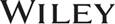 The data contained in these files are protected by copyright. This manual is furnished under licence and may be used only in accordance with the terms of such licence.The material provided herein may not be downloaded, reproduced, stored in a retrieval system, modified, made available on a network, used to create derivative works, or transmitted in any form or by any means, electronic, mechanical, photocopying, recording, scanning, or otherwise without the prior written permission of John Wiley & Sons Canada, Ltd.